Connecting Philosophy with Actual SciencePhilosophy: Interventionist Theory of CausationActual Science: Statistical Causal InferenceDirected Acyclic Graph (DAG): a bunch of variables connected by arrowsDirected: temporal direction embedded in arrowsAcyclic: no closed loopsGraph: represents causal structure Scheines (1997, p.186): “Prior to any interpretation, a DAG is a completely abstract mathematical object.”Causal Interpretation of DAGsWhat does “Smoking -> Yellow Fingers” mean?Manipulating/intervening on smoking changes whether yellow fingersIf smoke, then yellow fingersIf no smoke, then no yellow fingersThese are all very good…but how do we get to DAGs and causal inference from statistics and probabilities?Conditional Independence“X ⫫ Y | Z” means “X and Y are probabilistically independent, conditional on Z”P(X n Y|Z) = P(X|Z) * P(Y|Z)Unconditional/Marginal Independence“X ⫫ Y” means “X and Y are probabilistically independent”P(X|Y) = P(X) * P(Y)Causal Markov Condition (CMC): X is independent of all variables (except X’s effects), conditional on X’s direct causes.Yellow Fingers and Lung Cancer are independent, conditional on Smoking.CMC can be understood as a sufficient condition for causation (Hausman and Woodward, 1999, p.523): If X and Y are dependent, conditional on X’s direct causes, then Y is an effect of X—i.e., X causes Y.Why CMCCausal inference in controlled experiments assumes CMCCMC is compatible with philosophical theories of probabilistic causationInfluential methods in social science, Structural Equation Modelling (SEM) assumes CMCFaithfulness: Ignore cases where X causes Y, but X and Y are independent, conditional on X’s direct causes.Smoking causes poor Health, but they can be independent, conditional on Smoking’s direct causes.Faithfulness can be understood as a necessary condition for causation (Hausman and Woodward, 1999, p.523): If X causes Y, then X and Y are dependent, conditional on X’s direct causes.Why FaithfulnessEmbraced by working scientistsNo Miracles: Independencies are explained by causal structure rather than chanceCausal Sufficiency: All common causes of the variables were measured.From Independencies to Causal InferenceCMC, Faithfulness, and Causal Sufficiency all serve to narrow down the set of DAGs that are compatible with the observed data (independencies).Independencies:X1 ⫫ X2DAGs:Assuming CMC						? ? ? ? ? ? ? ?“Even if we assume that all the Causally Markov graphs that might have produced data with these independencies involve only X1, X2, and X3, then there are still nine such graphs. Their only shared feature is that each has some direct connection between X1 and X3 and between X2 and X3” (Scheines, 1997, p.194).How does CMC—which talks about conditional independencies—give us DAGs based on unconditional independencies?What are the other 8 DAGs?Assuming CMC and FaithfulnessHow does Faithfulness eliminate the 8 DAGs?Assuming Causal Sufficiency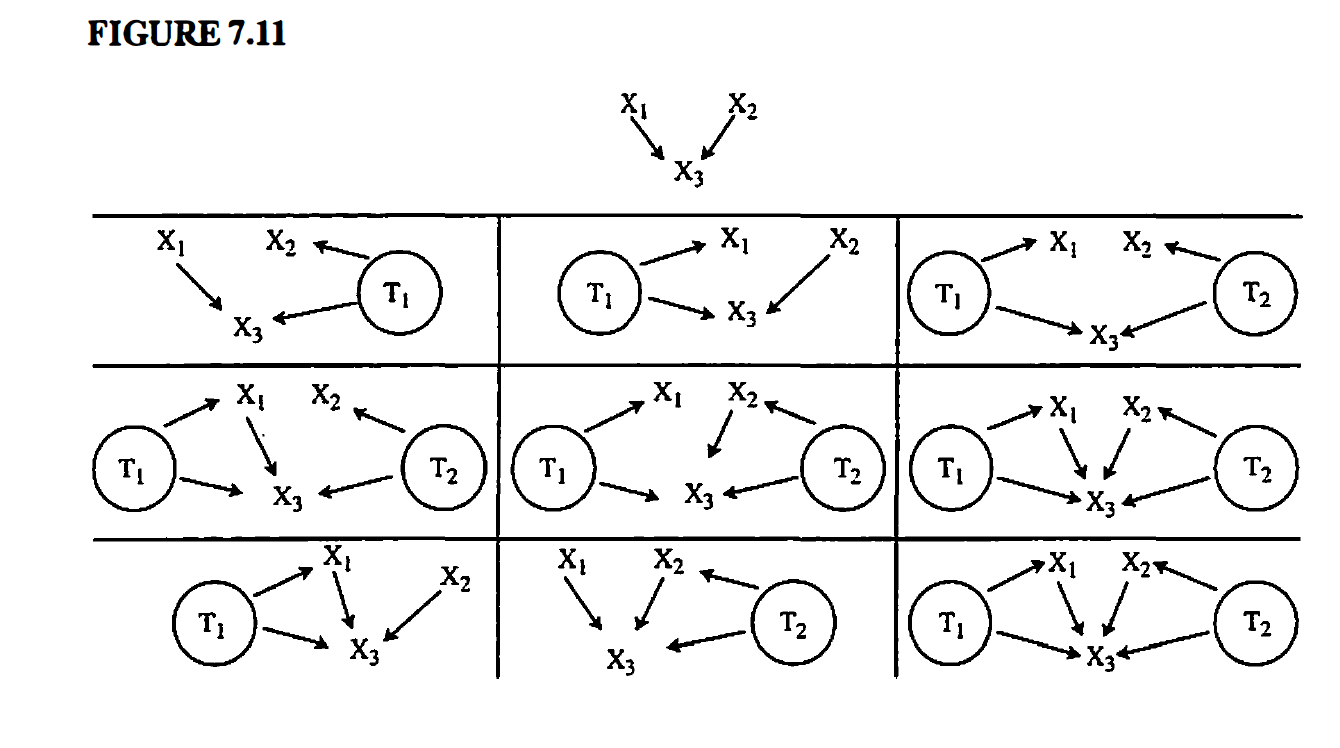 The above already implicitly assumes Causal Sufficiency: “involve only X1, X2, and X3”.Without Causal Sufficiency, there are many possible (infinite?) DAGs.Gems and Coals Aspires to be as clear and simple as possible. The goal is explanation.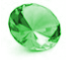  Assumes a fair bit of background knowledge of the reader. As a result, the paper skips explanations here and there.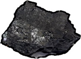  Introduces d-separation but refuses to explain it fully…ReferencesHausman, D. M., & Woodward, J. (1999). Independence, Invariance and the Causal Markov Condition. The British Journal for the Philosophy of Science, 50(4), 521–583. http://www.jstor.org/stable/40072257Scheines, R. (1997). "An Introduction to Causal Inference," in V. R. McKim and S. P. Turner, eds., Causality in Crisis? University of Notre Dame Press.Completeness of DAGsIncompleteness of DAGsAll common causes are presentAll arrows are drawnNot all mediators are presentNot all causes are present 